J___________ S____________ B_______ (_________________)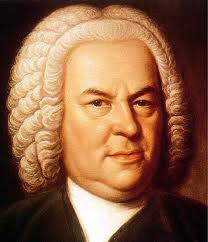 -  _____________ hudební skladatel, virtuos hry na klávesové nástroje, představitel barokního hudebního stylu- z _______________ rodiny;  - houslista, ___________, skladatel, koncertní mistr, ____________- mistrem polyfonie – ___________ (skladbu vytvářejí dva, tři, čtyři i více samostatných hlasů)- celkem – kolem ___________ děl – vliv na další vývoj hudby- ______dětí – většina z nich zemřela v útlém věkuDílo: 	________, oratoria, kantáty; ___________ koncertyFugy, preludia (sbírka skladeb Temperovaný klavír, cyklus Umění fugy)Koncertní a orchestrální skladby (____________________ koncerty); Sonáty♫ 	Poslech: Toccata a fuga 